Домашнее задание по теме «Мышление и воображение. Методы исследования мышления, воображения. Тренинг»Задание 1. Ответьте на вопросы, при подготовке ответов на каждый вопрос приведите пример.1. Что такое мышление, охарактеризуйте виды мышления?
Ответ: Мышление – это опосредованное и обобщенное отражение существенных и закономерных связей и отношений между предметами и явлениями объективной реальности.
Наглядно-действенное (практическое) мышление – вид мышления, который опирается на непосредственные чувственные впечатления от предметов и явлений действительности, т.е. их первичный образ (ощущения и восприятия). При этом происходит реальное, практическое преобразование ситуации в процессе конкретных действий с конкретными предметами. Этот вид мышления может существовать только в условиях непосредственного восприятия поля манипулирования.
Пример: Ребенок мыслит с помощью действий, например при счёте конфет, ему нужно сделать действие, указать на конфету, движение рук опережает мышление, поэтому его называют ручным. Наглядно-образное мышление – вид мышления, который характеризуется опорой на представления, т.е. вторичные образы предметов и явлений действительности, а также оперирует наглядными изображениями объектов (рисунок, схема, план). В отличие от наглядно-действенного мышления здесь происходит преобразование ситуации только в плане ее внутреннего (субъективного) образа, но при этом появляется возможность подбора самых необычных и даже невероятных сочетаний как самих предметов, так и их свойств. Наглядно-образное мышление – база для формирования словесно-логического мышления.
Пример: У взрослых наглядно-образное мышление проявляется, например, при ремонте квартиры. Человек заранее может представить, как будут выглядеть обои, цвет потолка и т.д. 
Словесно-логическое (отвлеченное, словесное, теоретическое) мышление – вид мышления, который опирается на абстрактные понятия и логические действия с ними. При наглядно-действенном и наглядно-образном мышлении мыслительные операции осуществляются с той информацией, которую дает нам чувственное познание в виде непосредственного восприятия конкретных предметов и их образов-представлений. Словесно-логическое мышление, благодаря абстрагированию, позволяет создавать отвлеченную и обобщенную картину ситуации в виде мыслей, т.е. понятий, суждений и умозаключений, которые выражаются словами.
Пример:  Сначала человек рассматривает одно суждение, потом добавляет к нему другое и на их основе делает логическое умозаключение:
1-е суждение: все металлы проводят электричество;
2-е суждение: железо - это металл;
Умозаключение: железо проводит электричество.2. Охарактеризуйте операции и формы мышления?
Ответ: Операции:
Анализ – мысленное разложение целого на части или мысленное выделение отдельных его свойств или сторон. Анализ ситуации, в результате которого вычленяются известное и искомое, является началом решения задачи.
Пример: Предположим, перед нами поставлена задача разбить город, в котором мы живем на несколько отдельных частей. В качестве основания разложения (анализа) мы можем взять уже сложившееся административно-территориальное деление (по районам). Можем разделить город на функциональные части: жилые районы, производственные, садово-парковые зоны. Можем выделить историческую часть (с домами, построенными, скажем, до 1917 года), современную часть и район новостроек. Можно разделить на правобережье и левобережье.
Синтез – мысленное соединение частей, предметов или явлений. Синтез восстанавливает расчлененное анализом целое, вскрывая существенные связи и отношения элементов, выделенных анализом.
Пример: Предположим, нам попался новый игрушечный автомобиль на радиоуправлении и нам очень хочется понять, как он работает. Мы сначала просто поиграем и понаблюдаем за поведением машинки. Затем можем разобрать ее вместе с пультом и провести анализ, то есть тщательно изучить структуру игрушки, понять из каких деталей она состоит. После этого мы можем собрать машинку (то есть провести синтез) и продолжить изучение поведения машинки. Можем опять разобрать машинку, изменить что-то в ее устройстве и собрать, посмотреть, что из этого выйдет.Сам факт того, что нам удалось снова собрать машинку, уже показывает, что мы неплохо разобрались в ее устройстве.Сравнение позволяет устанавливать сходство или различие между предметами и явлениями на основе мысленного выделения их частей или свойств.
Пример:Есть четыре человека. Трое из них интересуются книгами, четвертый нет. Первый интересуется книгами постольку, поскольку он интересуется, скажем, научной фантастикой. Встречая какую-нибудь книгу, он обращает внимание на те детали, которые могут показать, что она относится именно к научной фантастике. На обложке можно встретить фамилию знакомого автора, если автор неизвестен, тогда название произведения или характерное оформление обложки может выдать принадлежность книги к тому или иному жанру. Поэтому, встречая две книги, любитель фантастики будет сравнивать их между собой по авторам, названиям, оформлению. И, даже не заглядывая внутрь, может отдать предпочтение той или иной книги.Другой человек тоже интересуется книгами, но интерес его профессиональный: он занимается издательской деятельностью. Такой человек, скорее всего, будет сравнивать книги между собой по другим основаниям: качеству бумаги, способам оформления обложки, размерам книги и еще каким-нибудь техническим характеристикам.Третий человек не очень любит читать, но при этом любит кичиться своей библиотекой. Основной критерий для сравнения книг у него: насколько дорогая, презентабельная и пафосная обложка.Четвертый человек совсем не интересуется книгами, по крайней мере их бумажными вариантами. Если он и читает книги, то только с экрана компьютера или мобильного устройства. Бумажные книги не занимают практически никакого места в жизни этого человека. И поэтому, что интересно и важно, основания для сравнения книг между собой временны и неустойчивы: сегодня две книги кажутся схожими/различными из-за цвета, завтра они сравниваются по размеру, послезавтра по году издания и т.д..Обобщение есть мысленное выделение в предметах и явлениях общего и главного, и основанное на этом мысленное объединение их друг с другом. Необходимой предпосылкой обобщения является сравнение предметов. Обобщение может опираться на разные признаки, но самое важное значение имеет обобщение, основанное на выделении признаков не только общих, но и существенных для данных предметов или явлений. Именно такое обобщение ведет к образованию понятий, к открытию законов.
Пример: «Опера П. И. Чайковского «Евгений Онегин», «опера П. И. Чайковского», «опера русского композитора XIX в.», «опера русского композитора», «опера», «произведение музыкального искусства», «произведение искусства». При обобщении мы переходим от понятия с меньшим объемом к понятию с большим объемом.
Абстракция – важнейшая характеристика мышления, представляет собой отвлечение главных, основных свойств предметов и явлений от отдельных конкретных чувственно-образных свойств и их изолированное рассмотрение. Научная абстракция является непременным условием познания сложных объектов, которые невозможно познать сразу и целиком.
Пример: Можно абстрагироваться от возраста, пола и характера своих сослуживцев. Тогда можно будет оценивать коллег более объективно, по деловым качествам.Можно отвлечься от того обстоятельства, что Земля круглая, и построить футбольное поле плоским, а не выпуклым.Можно абстрагироваться от температуры мороженого и считать растаявшее мороженое тоже мороженым.
Конкретизация выступает как операция, обратная обобщению. Из понятия выводится суждение о принадлежности вещей и явлений определенному классу. При конкретизации происходит максимальное приближение к действительно существующему в объективном мире предмету или явлению.
Пример: Было абстрактное понятие "предмет мебели" - стало менее абстрактное (более конкретное) понятие "стол". Конкретизируя, можно перейти к "письменный стол", "мой домашний письменный стол", "мой домашний письменный стол, тот, которым он был десять лет назад"."Деятельность" - "Профессиональная деятельность" - "Врачевание" - "Выдергивание зубов"."Животное" - "Хищник" - "Представитель семейства кошачьих" - "Домашняя кошка" - "Моя кошка Муся".
Формы: 
Понятие – форма мышления, отражающая наиболее общие и существенны признаки, свойства предмета или явления объективного мира, выраженная словом. В основе понятий лежат наши знания об этих предметах или явлениях. Принято различать общие и единичные понятия.
Пример: Вектор-направленный луч( или отрезок,для которого указано какая из его граничных точек является началом,а какая задает направление)

Суждение – форма мышления, в которой отражаются связи между понятиями, выраженные в виде утверждения или отрицания. Если понятие отражает совокупность существенных признаков предметов, перечисляет их, то суждение отражает их связи и отношения.
Пример: В общих суждениях что-либо утверждается или отрицается относительно всех предметов данного класса или группы (например: Все рыбы дышат жабрами). В частных, суждениях это относится к некоторым представителям класса или группы (например: Некоторые студенты отличники). Единичным называется суждение, в котором что-то утверждается или отрицается об одном предмете (например: Это здание – памятник архитектуры). Всякое суждение может быть либо истинным, либо ложным, т.е. соответствовать или не соответствовать реальности.

Умозаключение – это форма мышления, посредством которой из одного или нескольких суждений (посылок) выводится новое суждение (заключение). Умозаключение является высшей формой мышления и представляет собой формирование новых суждений на основе преобразования уже имеющихся. Умозаключение как форма мышления опирается на понятия и суждения и чаще всего используется в процессах теоретического мышления.
Пример: 1-е суждение: все металлы проводят электричество;
2-е суждение: железо - это металл;
Умозаключение: железо проводит электричество.3. Что является физиологической основой мышления?
Ответ: Физиологической основой мышления является сложная аналитико-синтетическая деятельность коры головного мозга, осуществляемая во взаимодействии двух сигнальных систем: 1-я сигнальная система отвечает за восприятие образов и представлена подкорковой областью и корой больших полушарий без лобных долей и без отделов, воспринимающих слово, 2-я сигнальная система – за восприятие слова и представлена корой лобных и височных долей.
Пример 1-ой сигнальной системы: Предметы, явления и отдельные их свойства – запах, форма; органолептическое восприятие.
Пример 2-ой сигнальной системы: Слово устное или письменное, речь и язык.4. Понятие воображения, его отличие от образов памяти и восприятия.
Ответ: Воображение (фантазия) – познавательный психический процесс создания нового образа (представления) предмета или ситуации путем перестройки (преобразования) имеющихся у человека представлений. Воображение это преобразование образов памяти и создаете па этой основе новых образов и основное отличие воображения от памяти и восприятия заключается в ином отношении к действительности, если функция памяти и восприятия — как можно более точное сохранение результатов прошлого опыта, то функция воображения— динамическое их преобразование.
Пример: Планирование желаемой расстановки мебели, когда требуется представить ее взаимное расположение. 5. Какие функции выполняет воображение.
Ответ: Фунции:
1) Представление действительности в образах, а также создание возможности пользоваться ими, решая задачи (Пример: Планирование желаемой расстановки мебели, когда требуется представить ее взаимное расположение.);
2) Регулирование эмоциональных состояний (Пример: Почему дети рассказывают "страшилки"? Это своеобразная защита от страхов, которые появляются у них на определенном этапе развития. Образы прошлого дополняются и преобразовываются с помощью воображения);
3) Произвольная регуляция познавательных процессов и состояний человека, в частности восприятия, внимания, памяти, речи, эмоций (Пример: В психике ребенка возникает конфликт между избытком внешней информации и недостатком средств, необходимых для понимания и объяснения окружающего. В этих условиях детский мозг непременно должен противопоставить внешнему потоку информации, обрушивающемуся на него, средство, которое позволило бы перекомбинировать исходный материал и таким образом увеличить объем воспринимаемого. Так, например, создание сказок и мифов у древних народов помогало понять и объяснять сложные и непонятные физические и социальные явления, так как в то время достоверных научных знаний для переработки данной информации было недостаточно);
4) Формирование внутреннего плана действий — способности выполнять их внутри, манипулируя образами (Пример: Представление того, как ты будешь карабкаться, представляя себя карабкающегося, перед тем как начать карабкаться);
5) Планирование и программирование деятельности, составление программ, оценка их правильности, процесса реализации. (Пример: составление маршрута по ключевым точкам, в которых у тебя дела, чтобы успеть при этом в аэропорт). 6. Назовите виды воображения и охарактеризуйте их.
Ответ: Воображение может быть пассивным и активным, а активное, в свою очередь разделяют на воссоздающее (репродуктивное) и творческое (продуктивное воображение).Пассивное воображение характеризуется непроизвольностью возникновения, что проявляется в сновидениях и грезах. Грезы человек может вызвать и преднамеренно, но и в этом случае возникновение самих образов воображения отличается непроизвольностью.Отличительная черта пассивного воображения - это полный или почти полный отрыв его от практической деятельности человека. Продукты, образы сновидений и грез обычно неосуществимы и являются своеобразной заменой реальности, ее суррогатом. Грезы служат человеку средством «ухода» от различных жизненных трудностей, выступая в этой роли как особый механизм психологической личностной защиты.
Пример: Сноведения.Активное воображение характеризуется произвольностью, и человек при этом по собственному желанию, усилием воли вызывает у себя соответствующие образы, оно более ориентировано на практическую деятельность.При воссоздающем, репродуктивном воображении образ предмета или явления создается по его словесному описанию. Это необходимо человеку при чтении книг, изучении различных схем и карт. Репродуктивное воображение больше напоминает восприятие или память, чем творчество.
Пример: Читаешь книгу и по написанному описанию представляешь в голове всё описанное.При творческом, продуктивном воображении предполагается самостоятельное создание совершенно новых образов без опоры на готовое описание. Оно требует отбора из запасов памяти соответствующих представлений и их реконструкции в соответствии с замыслом.
Пример: Искусство, написание картины без опоры на готовое описание, создание самостоятельное совершенно нового в ней образа.Задание 2. Пройдите тест Э. Торранса «Ваш стиль обучения и мышления» Пройдите тест «Какое полушарие у вас преобладает?» Ссылка https://psytests.org/cognitive/solatB.htmlСделайте скрин экрана с результатами теста, прикрепите на платформе или напишите.Ответ: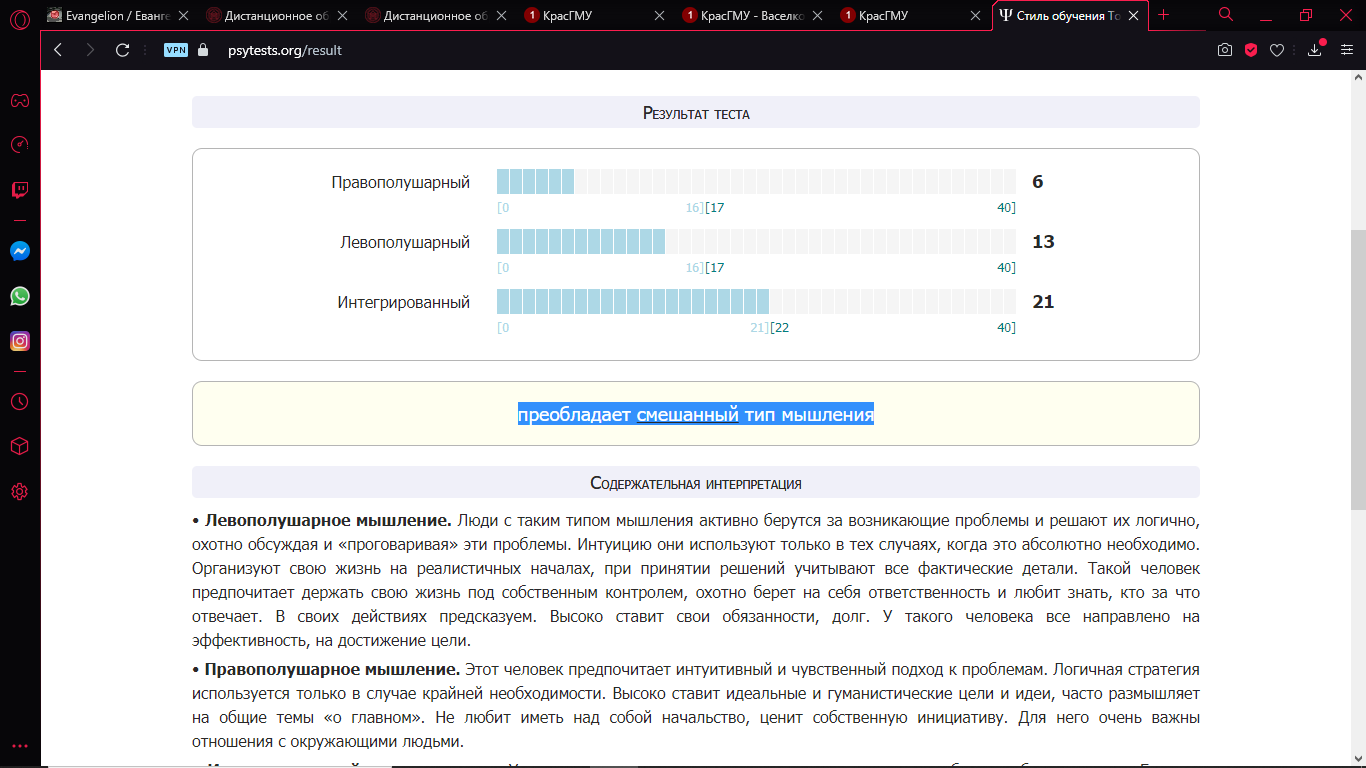 